國語文學科中心110學年度教師專業成長研習「我們這樣線上教國文——因材網學習平台介紹」工作坊
教師研習系列活動實施計畫壹、計畫依據110學年度國語文學科中心工作計畫。貳、研習簡介數位學習時代已然來臨，網路教學平台便為其中之一。為強化本中心種子教師的教學革新與資訊融入的動能，特以教育部「因材網」適性學習平台為例，除了介紹並示範「因材網」學習平台的內容與操作流程，展示如何搭配學習平台設計國語文範文教學、差異化教學和補救教學，並透過科技形式進行教學診斷，協助學生進行國語文自主學習。本工作坊採小班分組形式進行操作課程，期能透過數位學習與實作課程的結合，精進教師的教學設計與研發能量。参、辦理單位一、指導單位：教育部國民及學前教育署二、主辦單位：教育部普通型高級中等學校國語文學科中心肆、辦理方式一、申請期限：即日起至110年10月31日（週日）止。二、研習辦理期間：110年11月15日至110年12月30日止。三、研習時數：每場次3小時。四、申請場次：全國共20場，依報名先後順序決定場次。五、經費支應項目：(一)因經費有限，國語文學科中心僅支付前20場報名學校講師講座鐘點費。若報名次序為第21場之後者，由承辦學校自行支付上述費用，本中心僅媒合與薦派講師。(二)因防疫考量，本學期本系列研習全數採取Google Meet線上研習辦理，請申請學校承辦人先行了解Google Meet操作方式，以便辦理研習。其他細節詳見伍、申請辦理流程及注意事項。六、申請辦法：(一)請填寫線上申請表：https://forms.gle/ywMZnfpX9DXQB1VF6(二)申辦場次與講師人選由本中心媒合定案，並上網公告。申請學校不得指定講師，亦勿自行與講師更動本中心已定案公告的研習場次。(三)因智財權與學生個資考量，請恕本中心不提供講師投影片檔案。七、課程主題及講師團隊：八、課程介紹：伍、申請辦理流程及注意事項陸、結報注意事項一、結報期限：各場次研習辦理完畢後之1週內，例如10月1日辦理之研習，須於10月8日前將結報文件寄回。二、敬請將填寫完成之教師專業成長研習承辦學校成果表（附件一）寄至國語文學科中心信箱，完成結報。未繳交成果表者，將影響貴校下次申請研習的機會。三、附件二為範本，填寫附件一時，請參考範本之示例。附件一教師專業成長研習承辦學校成果表教師研習照片（Ⅰ）附件二  範本(共2頁)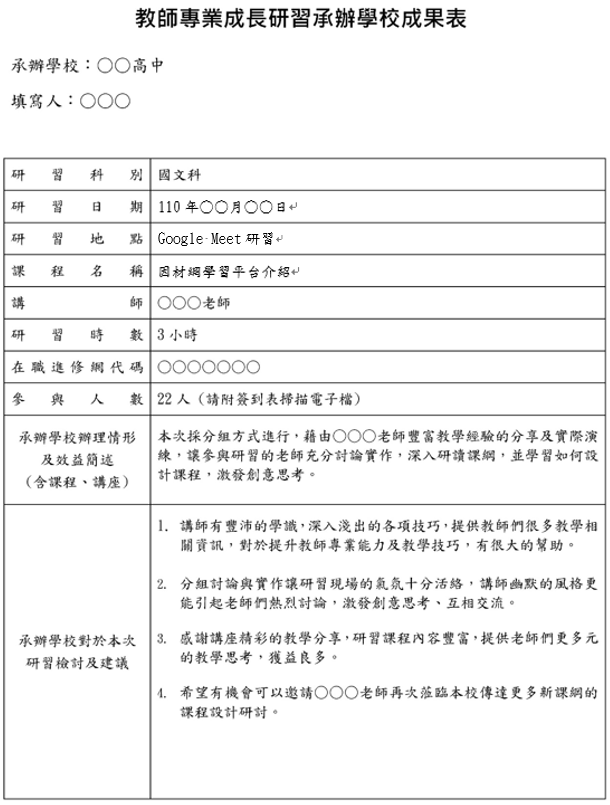 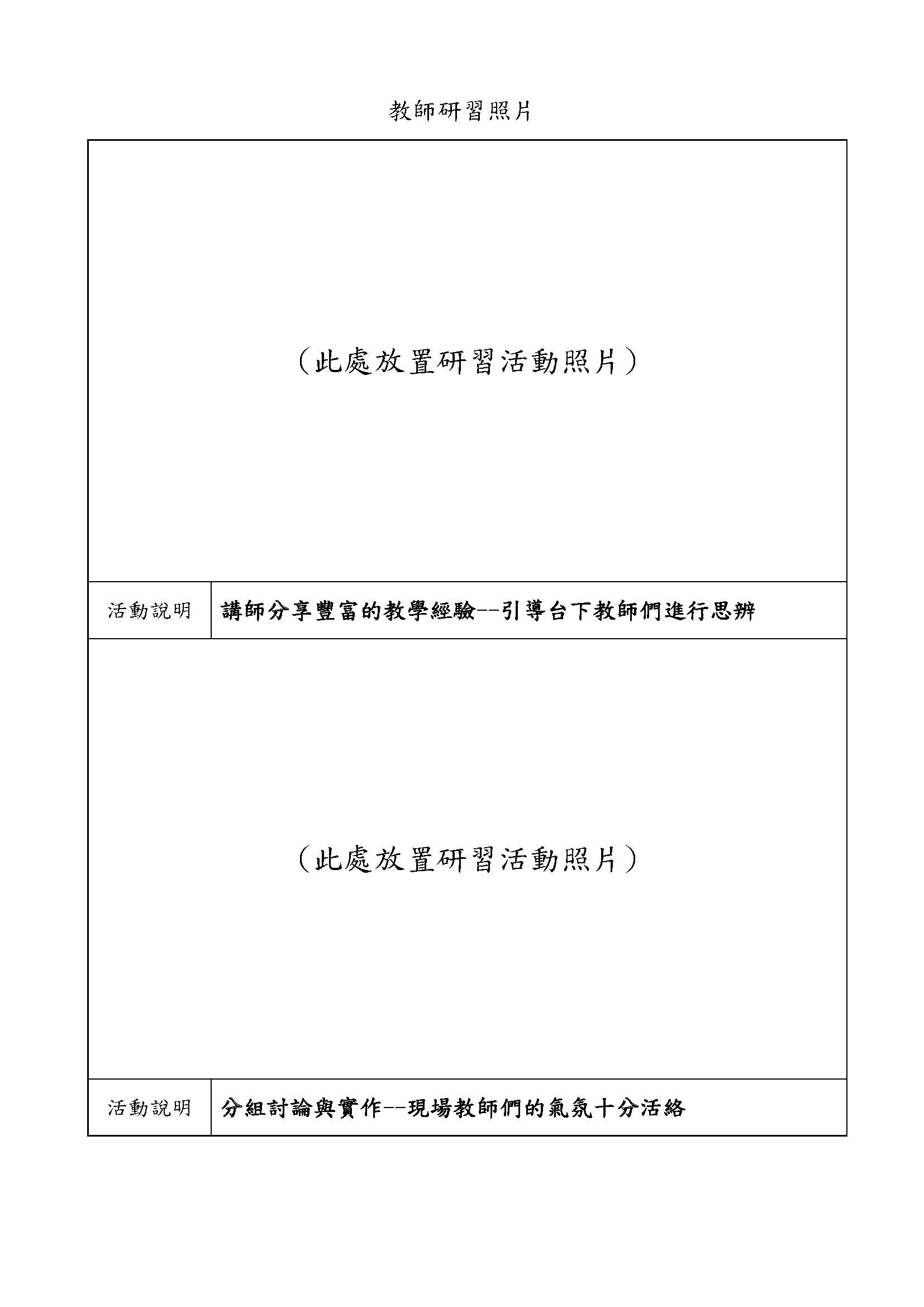 課程主題研習時數講師團隊因材網學習平台介紹工作坊3(含實作)北一女中 陳麗明、中山女高 李明慈北一女中 梁淑玲、北一女中 徐千惠馬公高中 林麗芬、臺南女中 張珮娟平鎮高中 陳玉嘉、竹東高中 詹敏佳西松高中 蒲基維、建國中學 李榮哲大理高中 許碧惠、中山高中 林煜真高師大附中 許靜宜、景美女中 江家慧景美女中 黃淑偵、家齊高中 曾安琪鳳山高中 陳子梅、北一女中 高誌駿北一女中 郭碧娟　　數位學習時代已然來臨，網路教學平台便為其中之一。為強化本中心種子教師的教學革新與資訊融入的動能，特以教育部「因材網」適性學習平台為例，除了介紹並示範「因材網」學習平台的內容與操作流程，展示如何搭配學習平台設計國語文範文教學、差異化教學和補救教學，並透過科技形式進行教學診斷，協助學生進行國語文自主學習。本工作坊採小班分組形式進行操作課程，期能透過數位學習與實作課程的結合，精進教師的教學設計與研發能量。本工作坊部分簡報內容如下：申請申請期限：即日起至110年10月31日止。請上網填寫申請表：https://forms.gle/ywMZnfpX9DXQB1VF6媒合結果將以Email通知錄取學校，請承辦人留意信箱訊息，並請學校務必預留辦理研習順位時間，若有其他事宜安排請先來電洽詢確認。承辦學校確認日期無誤後，回信通知本中心，本中心再正式發函給申請的承辦學校。經費前20名申請學校，講師鐘點費由學科中心支付。若報名次序為第21場之後者，由承辦學校自行支付上述費用，本中心僅媒合與薦派講師。登錄本中心會將在「全國教師在職進修網」登錄課程，並Email中告知承辦學校該課程代碼。基於共享原則、使教學資源發揮最大效益，學科中心會先設定為可開放外校教師報名，總名額先設定為20人。有意願參加研習的教師請上網詳閱課程相關資訊，並直接於線上報名。承辦學校請學員於研習時簽到，並提供回饋單請學員填寫，簽到與回饋單齊備始核發研習時數。辦理研習之辦理時間，由承辦學校自行規劃，學科中心則協助媒合講師。本學期本系列研習採線上辦理，請承辦學校與講師聯繫，確定由兩方之一開啟Google Meet教室，並由承辦學校將教室代碼提供給本中心。本中心在該場研習報名截止後，會將Email報名者資料給承辦學校，請承辦學校將教室代碼Email通知報名者。承辦學校必須提供簽到表與回饋單連結給學員填寫，並負責上課實況截圖以及填寫成果表。學科中心將不定時選擇研習場次加入旁聽。線上簽到表：https://forms.gle/VZtQmXPKdHhVAS8Y6線上回饋單：https://forms.gle/gLGjHQZ87HfsmofL9研習相關資料，由講師於研習時提供連結供學員下載。發文研習時間、地點及講師確認之後，本中心會正式發函至承辦學校。該場次研習的區域宣傳公文則由承辦學校負責。檢核研習活動辦理之後，請承辦學校於1週內將成果表（附件一）之電子檔寄至學科中心信箱。承辦學校：填寫人：研習科別國文科研習日期年    月    日研習地點Google Meet研習課程名稱講師研習時數在職進修網代碼參與人數人承辦學校辦理情形及效益簡述(含課程、講座)承辦學校對於本次研習檢討及建議（請放照片）（請放照片）活動說明（請簡要說明）（請放照片）（請放照片）活動說明（請簡要說明）（請放照片）（請放照片）活動說明（請簡要說明）（請放照片）（請放照片）活動說明（請簡要說明）（請放照片）（請放照片）活動說明（請簡要說明）（請放照片）（請放照片）活動說明（請簡要說明）